   53    The 88 club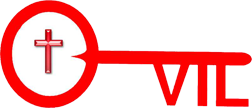    53    The 88 club   53    The 88 club7 x 2=8 x 5=7 x 4=11 x 6=3 x 3=9 x 9=10 x 11=6 x 8=3 x 7=12 x 8=4 x 4=12 x 4=6 x 10=8 x 11=11 x 3=5 x 9=12 x 10=12 x 5=11 x 8=10 x 2=7 x 6=12 x 9=7 x 3=4 x 2=3 x 5=4 x 10=8 x 7=12 x 11=4 x 11=7 x 6=10 x 4=9 x 10=5 x 3=5 x 5=11 x 7=12 x 2=6 x 7=11 x 9=5 x 11=12 x 11=4 x 6=3 x 6=3 x 10=6 x 11=12 x 2=4 x 8=10 x 5=7 x 9=10 x 7=3 x 4=8 x9=9 x 2=4 x 5=5 x 11=5 x 10=9 x 3=3 x 2=5 x 8=5 x 4=7 x 10=12 x 8=10 x 6=9 x 4=4 x 3=12 x 3=6 x 5=5 x 2=9 x 8=9 x 5=7 x 11=6 x 6=7 x 8=6 x 4=8 x 8=7 x 7=8 x 6=4 x 7=8 x 4=6 x 9=11 x 11=8 x 3=4 x 9=11 x 10=9 x 7=7 x 5=3 x 9=5 x 7=3 x 8=